Prohlášení hráče * / FUNKCIONÁŘE */* a) byl vyloučen hráčJméno a příjmení hráče* (funkcionáře*): …………………………………ID číslo člena FAČR: ………….................................………………………* b) byl vykázán funkcionářJméno a příjmení funkcionáře: …………………………………ID číslo člena FAČR: ………….................................………………………V souladu s ustanovením § 91 Disciplinárního řádu FAČR jmenovaný prohlašuje, že DK OFS Břeclav může projednat provinění bez jeho účasti.Současně bere na vědomí, že v případě, kdy si DK jeho účast vyžádá, je povinen se na jednání disciplinární komise dostavit ve stanoveném termínu.Zároveň prohlašuji že jsem *) – nejsem *) v trestu, ani proti mě není vedeno žádné disciplinární řízení.Vyjádření hráče * / funkcionáře */ k disciplinárnímu přečinu:*) nehodící se škrtněte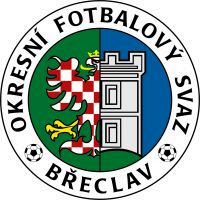 Fotbalová asociace České republiky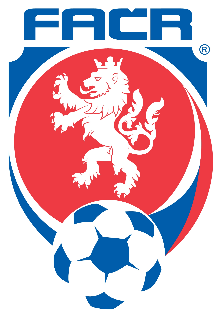 Okresní fotbalový svaz BřeclavDisciplinární komiseVeslařská 1, 690 02 Břeclavtel.: 775 999 100email: sekretariat@ofsbreclav.czV utkání číslo: ……………………………Datum utkání: ……………............…Kategorie: …………........…Soutěž: ………..........……Skupina: ………….....................……V ..................................dne …......................……………………..………………….podpis hráče * / funkcionáře * /